Application form for the post of KS2 Class TeacherApplication form for the post of KS2 Class TeacherApplication form for the post of KS2 Class TeacherApplication form for the post of KS2 Class TeacherApplication form for the post of KS2 Class TeacherApplication form for the post of KS2 Class TeacherSECTION 1PERSONAL DETAILS	SECTION 1PERSONAL DETAILS	SECTION 1PERSONAL DETAILS	SECTION 1PERSONAL DETAILS	SECTION 1PERSONAL DETAILS	SECTION 1PERSONAL DETAILS	Title (Mr, Mrs, Miss, Ms, Dr, other): …………………Surname: ………………………………………………Forename(s): …………………………………………Address: ……………………………………………..………………………………………………………………(Town)……………………………………………………(County)…………………………………………………(Postcode)………………………………………………Title (Mr, Mrs, Miss, Ms, Dr, other): …………………Surname: ………………………………………………Forename(s): …………………………………………Address: ……………………………………………..………………………………………………………………(Town)……………………………………………………(County)…………………………………………………(Postcode)………………………………………………Telephone No (Home): ………………………………Telephone No (Mobile): ………………………………E-mail address: …………………………………………Date of Birth: …………………….………… (Optional)National Insurance Number: ………………………….Teacher’s Reference……………………………………Where did you hear about us? ………………………………………………………..Telephone No (Home): ………………………………Telephone No (Mobile): ………………………………E-mail address: …………………………………………Date of Birth: …………………….………… (Optional)National Insurance Number: ………………………….Teacher’s Reference……………………………………Where did you hear about us? ………………………………………………………..Telephone No (Home): ………………………………Telephone No (Mobile): ………………………………E-mail address: …………………………………………Date of Birth: …………………….………… (Optional)National Insurance Number: ………………………….Teacher’s Reference……………………………………Where did you hear about us? ………………………………………………………..Telephone No (Home): ………………………………Telephone No (Mobile): ………………………………E-mail address: …………………………………………Date of Birth: …………………….………… (Optional)National Insurance Number: ………………………….Teacher’s Reference……………………………………Where did you hear about us? ………………………………………………………..SECTION 2 EDUCATION SECTION 2 EDUCATION SECTION 2 EDUCATION SECTION 2 EDUCATION SECTION 2 EDUCATION SECTION 2 EDUCATION Institution(s) attendedInstitution(s) attendedInstitution(s) attendedDatesQualifications gainedQualifications gainedPlease include any higher degrees in this sectionPlease include any higher degrees in this sectionPlease include any higher degrees in this sectionPlease include any higher degrees in this sectionPlease include any higher degrees in this sectionPlease include any higher degrees in this sectionSECTION 3PROFESSIONAL TRAINING AND DEVELOPMENT (Please include details of any relevant training or staff development)SECTION 3PROFESSIONAL TRAINING AND DEVELOPMENT (Please include details of any relevant training or staff development)SECTION 3PROFESSIONAL TRAINING AND DEVELOPMENT (Please include details of any relevant training or staff development)SECTION 3PROFESSIONAL TRAINING AND DEVELOPMENT (Please include details of any relevant training or staff development)SECTION 3PROFESSIONAL TRAINING AND DEVELOPMENT (Please include details of any relevant training or staff development)SECTION 3PROFESSIONAL TRAINING AND DEVELOPMENT (Please include details of any relevant training or staff development)Institution AttendedCourseCourseCourseCourseDateINTERESTS (e.g. hobbies, sports, voluntary work)INTERESTS (e.g. hobbies, sports, voluntary work)INTERESTS (e.g. hobbies, sports, voluntary work)INTERESTS (e.g. hobbies, sports, voluntary work)INTERESTS (e.g. hobbies, sports, voluntary work)INTERESTS (e.g. hobbies, sports, voluntary work)SECTION 4CURRENT/LAST EMPLOYMENTSECTION 4CURRENT/LAST EMPLOYMENTEmployers Name: ………………………………………..Employers Address: ……………………………………..……………………………………………………………….(Town)………………………………………………………(County)……………………………………………………(Postcode)…………………………………………………Position: ………………………………………………Grade/Salary: ………………………………………Date Commenced: …………………………………Date of Leaving if applicable: …………………………………………………………..Period of Notice: ……………………………………
Employers Name: …………………………………………………………………………………………………………(if applicable)Brief description of duties/responsibilities:Number of additional sheets used…………
Employers Name: …………………………………………………………………………………………………………(if applicable)Brief description of duties/responsibilities:Number of additional sheets used…………OTHER PREVIOUS EMPLOYMENT (chronologically listed) Please account for any gaps in employment.                               OTHER PREVIOUS EMPLOYMENT (chronologically listed) Please account for any gaps in employment.                               OTHER PREVIOUS EMPLOYMENT (chronologically listed) Please account for any gaps in employment.                               OTHER PREVIOUS EMPLOYMENT (chronologically listed) Please account for any gaps in employment.                               Employers Name & AddressDatesPositionBrief outline of responsibilitiesNumber of additional sheets used…………SECTION 5 PERSONAL STATEMENTYOUR PERSONAL STATEMENT SHOULD PROVIDE EVIDENCE/EXAMPLES OF HOW YOU MEET THE PERSON SPECIFICATION AND YOUR ABILITY TO CARRY OUT THE JOB DESCRIPTION. It is recommended that you use the headings provided to structure your statement. Please use a separate sheet if required.Number of additional sheets used…………SECTION 6REFEREESSECTION 6REFEREESPlease give the names, addresses and occupations of two referees, one of whom should be your present or last employerPlease give the names, addresses and occupations of two referees, one of whom should be your present or last employerFirst RefereeName: ……………………………………………………Address: ………………………………………………….……………………………………………………………..(Town)……………………………………………………(County)…………………………………………………(Postcode)………………………………………………E-mail address: …………………………………………………………..Occupation………………………………………………Second RefereeName: ……………………………………………………Address……………………………………………………………………………………………………………………(Town)……………………………………………………(County)…………………………………………………(Postcode)………………………………………………E-mail address: ………………………………………………………….Occupation………………………………………………Please note that all references will be taken up prior to interviews.Please note that all references will be taken up prior to interviews.Please note that it is not in the Trust’s Policy to reimburse applicants for travel expenses incurred, should they be invited to an Interview.Please note that it is not in the Trust’s Policy to reimburse applicants for travel expenses incurred, should they be invited to an Interview.CRIMINAL CONVICTIONS OR CAUTIONSCRIMINAL CONVICTIONS OR CAUTIONSDo you have any criminal convictions, cautions or warnings    YES / NOPlease see information below and attached further guidance before answering this question.Do you have any criminal convictions, cautions or warnings    YES / NOPlease see information below and attached further guidance before answering this question.A check as to the existence and content of any relevant criminal record will be requested from the Disclosure and Barring Service after a person has been selected for appointment. Refusal to agree to a check being made could disqualify you from being considered for the appointment.Under the Rehabilitation of Offenders Act 1974, you have the right not to disclose details of ‘spent’ convictions.  However, for certain jobs, employers are allowed to ask about these offences.  The Rehabilitation of Offenders Act 1974 (Exception Amendment) Order 1986 sets out details of all jobs to which this applies and the job you have applied for is included in the list. The amendments to the Exceptions Order 1975 (2013) provide that certain spent convictions and cautions are 'protected' and are not subject to disclosure to employers, and cannot be taken into account. Guidance and criteria on the filtering of these cautions and convictions can be found in the attached guidance.Please give details of any relevant criminal convictions that you may have.  The disclosure of a criminal record may not necessarily prevent you from being appointed.  The nature of the offence, how long ago it took place, your age at the time and any other relevant factors may be considered when a decision is made.  Please note that some convictions are never considered ‘spent’ under the terms of the Act.A check as to the existence and content of any relevant criminal record will be requested from the Disclosure and Barring Service after a person has been selected for appointment. Refusal to agree to a check being made could disqualify you from being considered for the appointment.Under the Rehabilitation of Offenders Act 1974, you have the right not to disclose details of ‘spent’ convictions.  However, for certain jobs, employers are allowed to ask about these offences.  The Rehabilitation of Offenders Act 1974 (Exception Amendment) Order 1986 sets out details of all jobs to which this applies and the job you have applied for is included in the list. The amendments to the Exceptions Order 1975 (2013) provide that certain spent convictions and cautions are 'protected' and are not subject to disclosure to employers, and cannot be taken into account. Guidance and criteria on the filtering of these cautions and convictions can be found in the attached guidance.Please give details of any relevant criminal convictions that you may have.  The disclosure of a criminal record may not necessarily prevent you from being appointed.  The nature of the offence, how long ago it took place, your age at the time and any other relevant factors may be considered when a decision is made.  Please note that some convictions are never considered ‘spent’ under the terms of the Act.Please give details of ALL RELEVANT convictions, cautions, reprimands or warnings Number of additional sheets used…………Please give details of ALL RELEVANT convictions, cautions, reprimands or warnings Number of additional sheets used…………OTHER DECLARATIONSOTHER DECLARATIONS         Are you related to any member of the governing body (any canvassing direct or indirect will                       disqualify)?YES / NOIf yes, please give details: …………………………………………………………………………………………………………………………………………………………………………………………………………………………………………………………………………………………………………………………………………………………………………………………………………………………………………………………………………………………………………          To the best of my knowledge and belief, the information on this application form is correct.Signed……………………………………………Date………………………………………………         Are you related to any member of the governing body (any canvassing direct or indirect will                       disqualify)?YES / NOIf yes, please give details: …………………………………………………………………………………………………………………………………………………………………………………………………………………………………………………………………………………………………………………………………………………………………………………………………………………………………………………………………………………………………………          To the best of my knowledge and belief, the information on this application form is correct.Signed……………………………………………Date………………………………………………Please return this completed application to:Please return this completed application to:Office@martleshamacademy.orgFAO: Emma Churchman, Head TeacherOffice@martleshamacademy.orgFAO: Emma Churchman, Head TeacherClosing date: 12.00noon, Friday 7 February 2020Interviews: Wednesday 12 February 2020Closing date: 12.00noon, Friday 7 February 2020Interviews: Wednesday 12 February 2020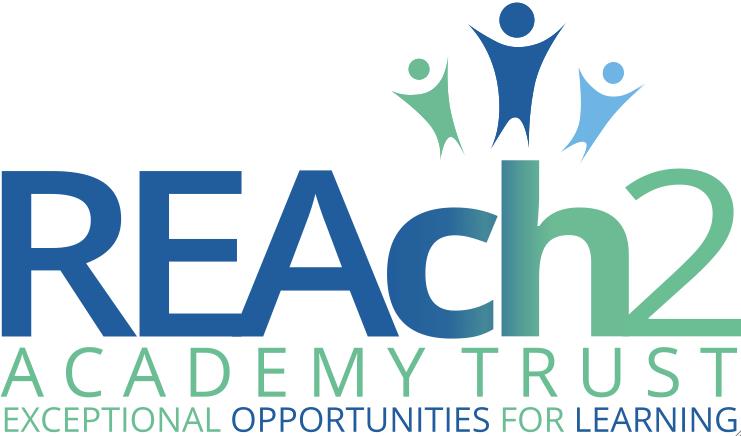 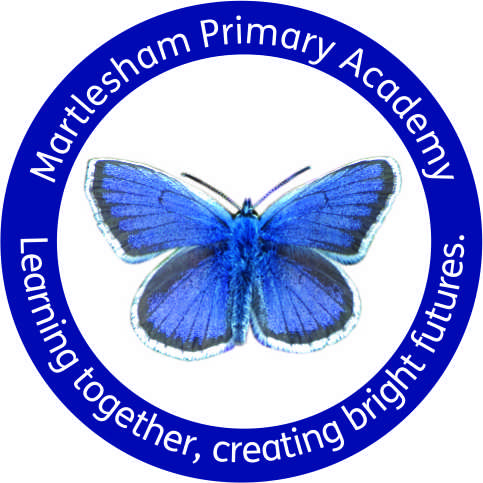 